INSCRIPTION CANDIDAT au TCF carte de résident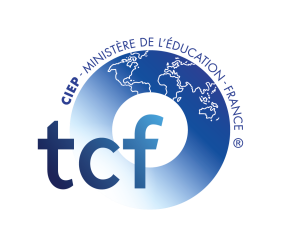 INSCRIPTION CANDIDAT au TCF carte de résidentINSCRIPTION CANDIDAT au TCF carte de résidentA nous retourner avec votre règlement, par chèque à l'ordre  de CRIA 41A nous retourner avec votre règlement, par chèque à l'ordre  de CRIA 41A nous retourner avec votre règlement, par chèque à l'ordre  de CRIA 41ATTENTION
L'inscription doit être fait 6 semaines avant la session souhaitée
AUCUN REMBOURSEMENT ne pourra être accepté après validationATTENTION
L'inscription doit être fait 6 semaines avant la session souhaitée
AUCUN REMBOURSEMENT ne pourra être accepté après validationATTENTION
L'inscription doit être fait 6 semaines avant la session souhaitée
AUCUN REMBOURSEMENT ne pourra être accepté après validationTarif par candidatdate session 120 € Date de naissance SEXEHomme                     FemmeNom :Prénom : Pays et  Nationalité :Langue Usuelle :ADRESSErue :code postal et Ville :Téléphone :Courriel :Signature du participant Cadre réservé au CRIA : 

confirmation de l'inscription :  SMS           appel     mail
date de confirmation :

participation réunion info coll :   oui      non, motif : 
Règlement : Cadre réservé au CRIA : 

confirmation de l'inscription :  SMS           appel     mail
date de confirmation :

participation réunion info coll :   oui      non, motif : 
Règlement : Cadre réservé au CRIA : 

confirmation de l'inscription :  SMS           appel     mail
date de confirmation :

participation réunion info coll :   oui      non, motif : 
Règlement : Cadre réservé au CRIA : 

confirmation de l'inscription :  SMS           appel     mail
date de confirmation :

participation réunion info coll :   oui      non, motif : 
Règlement : Cadre réservé au CRIA : 

confirmation de l'inscription :  SMS           appel     mail
date de confirmation :

participation réunion info coll :   oui      non, motif : 
Règlement : Cadre réservé au CRIA : 

confirmation de l'inscription :  SMS           appel     mail
date de confirmation :

participation réunion info coll :   oui      non, motif : 
Règlement : Cadre réservé au CRIA : 

confirmation de l'inscription :  SMS           appel     mail
date de confirmation :

participation réunion info coll :   oui      non, motif : 
Règlement : Cadre réservé au CRIA : 

confirmation de l'inscription :  SMS           appel     mail
date de confirmation :

participation réunion info coll :   oui      non, motif : 
Règlement : Cadre réservé au CRIA : 

confirmation de l'inscription :  SMS           appel     mail
date de confirmation :

participation réunion info coll :   oui      non, motif : 
Règlement : Cadre réservé au CRIA : 

confirmation de l'inscription :  SMS           appel     mail
date de confirmation :

participation réunion info coll :   oui      non, motif : 
Règlement : Cadre réservé au CRIA : 

confirmation de l'inscription :  SMS           appel     mail
date de confirmation :

participation réunion info coll :   oui      non, motif : 
Règlement : Cadre réservé au CRIA : 

confirmation de l'inscription :  SMS           appel     mail
date de confirmation :

participation réunion info coll :   oui      non, motif : 
Règlement : Cadre réservé au CRIA : 

confirmation de l'inscription :  SMS           appel     mail
date de confirmation :

participation réunion info coll :   oui      non, motif : 
Règlement : Cadre réservé au CRIA : 

confirmation de l'inscription :  SMS           appel     mail
date de confirmation :

participation réunion info coll :   oui      non, motif : 
Règlement : Cadre réservé au CRIA : 

confirmation de l'inscription :  SMS           appel     mail
date de confirmation :

participation réunion info coll :   oui      non, motif : 
Règlement : Cadre réservé au CRIA : 

confirmation de l'inscription :  SMS           appel     mail
date de confirmation :

participation réunion info coll :   oui      non, motif : 
Règlement : Cadre réservé au CRIA : 

confirmation de l'inscription :  SMS           appel     mail
date de confirmation :

participation réunion info coll :   oui      non, motif : 
Règlement : Cadre réservé au CRIA : 

confirmation de l'inscription :  SMS           appel     mail
date de confirmation :

participation réunion info coll :   oui      non, motif : 
Règlement : 